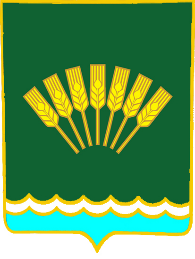   ҠAPAP                                                                                               ПОСТАНОВЛЕНИЕ02 апрель 2020 г.                                   № 15                             02 апреля 2020 г.О внесении изменений и дополнений в постановление администрации сельского поселения Октябрьский сельсовет муниципального района Стерлитамакский район Республики Башкортостан № 134 от 28 декабря 2018 года «Об утверждении Перечня главных администраторов доходов бюджета сельского поселения Октябрьский сельсовет муниципального района Стерлитамакский район Республики Башкортостан, а также состава закрепляемых за ними кодов классификации доходов бюджета» В соответствии со статьей 20 Бюджетного кодекса Российской Федерации постановляю:1. Внести следующие изменения и дополнения в Постановление администрации сельского поселения Октябрьский сельсовет муниципального района Стерлитамакский район Республики Башкортостан № 134 от 28 декабря 2018 года «Об утверждении Перечня главных администраторов доходов бюджета сельского поселения Октябрьский сельсовет муниципального района Стерлитамакский район Республики Башкортостан, а также состава закрепляемых за ними кодов классификации доходов бюджета»:   - дополнить перечень главных администраторов доходов бюджета сельского поселения Октябрьский сельсовет муниципального района Стерлитамакский район Республики Башкортостан, а также состава закрепляемых за ними кодов классификации доходов бюджета следующий код бюджетной классификации:2. Контроль за исполнением настоящего постановления оставляю за собой. 3. Настоящее постановление вступает в силу со дня его подписания.Глава сельского поселенияОктябрьский сельсоветмуниципального района Стерлитамакский район Республики Башкортостан	                                                            А.А. Нестеренко					791Администрация сельского поселения Октябрьский сельсовет муниципального района Стерлитамакский район Республики Башкортостан79111610081100000140Платежи в целях возмещения ущерба при расторжении муниципального контракта, заключенного с муниципальным органом сельского поселения (муниципальным казенным учреждением), в связи с односторонним отказом исполнителя (подрядчика) от его исполнения (за исключением муниципального контракта, финансируемого за счет средств муниципального дорожного фонда)79111610082100000140Платежи в целях возмещения ущерба при расторжении муниципального контракта, финансируемого за счет средств муниципального дорожного фонда сельского поселения, в связи с односторонним отказом исполнителя (подрядчика) от его исполнения79111607010100000140Штрафы, неустойки, пени, уплаченные в случае просрочки исполнения поставщиком (подрядчиком, исполнителем) обязательств, предусмотренных муниципальным контрактом, заключенным муниципальным органом, казенным учреждением сельского поселения79111610031100000140Возмещение ущерба при возникновении страховых случаев, когда выгодоприобретателями выступают получатели средств бюджета сельского поселения79111610032100000140Прочее возмещение ущерба, причиненного муниципальному имуществу сельского поселения (за исключением имущества, закрепленного за муниципальными бюджетными (автономными) учреждениями, унитарными предприятиями)79120249999107201150Прочие межбюджетные трансферты, передаваемые бюджетам сельских поселений (Расходные обязательства, возникающие при выполнении полномочий органов местного самоуправления по вопросам местного значения)79120249999107248150Прочие межбюджетные трансферты, передаваемые бюджетам сельских поселений (Реализация проектов по благоустройству дворовых территорий, основанных на местных инициативах)79120705030106600150Прочие безвозмездные поступления в бюджеты сельских поселений(Поступления сумм долевого финансирования от населения, на реализацию проектов по комплексному благоустройству дворовых территорий муниципальных образований Республики Башкортостан "Башкирские дворики")79120249999107216150Прочие межбюджетные трансферты, передаваемые бюджетам сельских поселений (Содержание, ремонт, капитальный ремонт, строительство и реконструкция автомобильных дорог общего пользования местного значения)79120249999107240150Прочие межбюджетные трансферты, передаваемые бюджетам сельских поселений (Капитальные вложения в объекты муниципальной собственности)